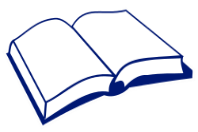 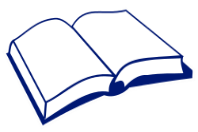 「全校參與」模式融合教育還有甚麼可以更好？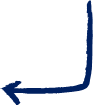 接受與尊重個別差異(2) 消除學習的障礙﹙包括歧視﹚(3) 同工共同承擔負責(4) 及早識別(5) 家校合作(6) 為有特殊教育需要的學生及其他可受惠的學生提供建議